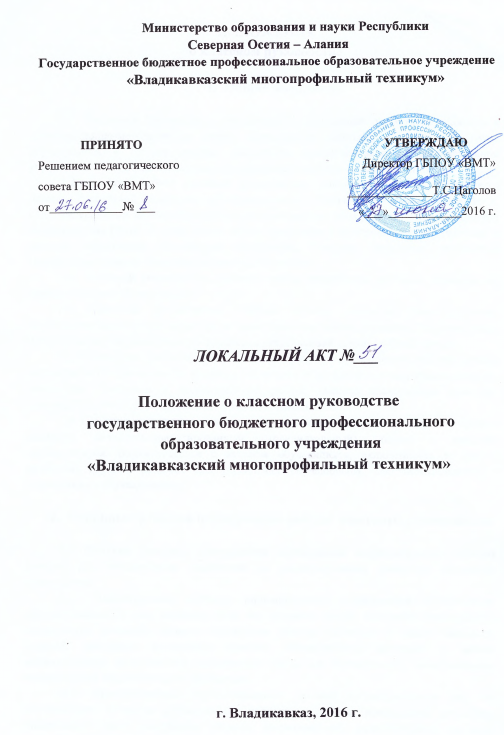 ПОЛОЖЕНИЕо классном руководстве государственного бюджетного профессионального образовательного учреждения «Владикавказский многопрофильный техникум»Общие положения1.1. Настоящее Положение регламентирует и определяет нормативно-правовую и организационно-методическую основу деятельности классных руководителей групп обучающихся в государственном бюджетном профессиональном образовательном учреждении «Владикавказский многопрофильный техникум» (далее - Техникум) 1.2. В своей работе классный руководитель учебной группы руководствуется Законом Российской Федерации «Об образовании в », Конвенцией о правах ребенка; ФГОС СПО, Федеральным Законом РФ «Об основных гарантиях прав ребенка», Постановлением Правительства РФ от 18 июля 2009г. №543, правовыми и программными документами в системе образования Российской Федерации, Уставом Техникума, настоящим Положением, а также приказами директора Техникума. 1.3. Классный руководитель учебной группы назначается приказом директора на период обучения обучающихся (1-3 курс). 1.4. Классный руководитель учебной группы техникума непосредственно подчиняется заместителю директора по воспитательной работе и отвечает за организацию и координацию образовательного процесса в закрепленной за ним учебной группе. 1.5. Основными требованиями к личности классного руководителя учебной группы техникума и его деятельности являются социальная и профессиональная компетентность, личностная готовность к воспитательной работе, высокая нравственная культура, гражданственность, ответственность и коммуникабельность. 1.6. Основными принципами деятельности классного руководителя учебной группы являются личностно-ориентированный (индивидуальный) подход к каждому обучающемуся. Взаимодействие с активом обучающихся, включенность в дела и проблемы группы, развитие самоуправления обучающихся, доброжелательность в отношениях с обучающимися. Основные функции и содержание работы классного руководителя 2.1. Функции классного руководителя определяются необходимостью создания условий для обучающихся, содействие их разностороннему развитию, духовному становлению: 2.1.1. Аналитическая: изучение индивидуальных особенностей обучающихся, сформировавшихся под влиянием (или без влияния) семьи; выявление специфики и определение динамики развития коллектива группы; изучение и анализ состояния, условий семейного воспитания каждого обучающегося; изучение и анализ воспитательных возможностей окружающей среды для обучающихся, воспитательных возможностей педагогического коллектива; 2.1.2. Прогностическая: прогнозирование уровней индивидуального развития обучающихся и этапов формирования коллектива группы; предвидение результата намеченного дела; построение модели воспитательной педагогической системы, соответствующей воспитательной системе техникума в целом; определение перспектив жизни и деятельности обучающихся группы; предвидение последствий складывающихся в коллективе отношений; 2.1.3.Организационно-координирующая: организация и стимулирование деятельности обучающихся;  помощь и сотрудничество в планировании общественно значимой деятельности обучающихся, в организации деятельности органов самоуправления; установление связей семьи, техникума, социума;  содействие обучающимся в получении дополнительного образования;  защита прав и свобод обучающихся;  индивидуальная работа с обучающимися;  участие в работе педсоветов, административных и методических совещаниях; ведение документации; ответственность за жизнь и здоровье обучающихся во время проводимых мероприятий;  формирование коллектива группы. 2.1.4. Коммуникативная: развитие и регулирование межличностных отношений между обучающимися; помощь в адаптации каждого члена учебной группы в коллективе; содействие общему благоприятному психологическому климату в коллективе в целом и для каждого отдельного обучающегося; помощь обучающимся в установлении отношений с социумом.Обязанности и права классного руководителя учебной группы3.1. Классный руководитель учебной группы обязан:Всесторонне изучать индивидуально-личностные особенности и морально-психологические качества каждого обучающегося;  Формировать в учебной группе систему идеологической и информационно- воспитательной работы;  Оказывать помощь обучающимся (в особенности первого курса) в адаптации к условиям обучения в техникуме;  Способствовать созданию условий для успешной учебной и научно- исследовательской работы обучающихся, укрепление учебной дисциплины, развитие умений и навыков самостоятельной учебной работы;  Вносить предложения по организации учебного процесса, анализировать текущую и итоговую успеваемость обучающихся и информировать их родителей;  Проводить работу по правовому просвещению обучающихся, профилактике противоправного поведения, недопущению вовлечения их в организации деструктивного характера. Проводить индивидуальную профилактическую работу с обучающимися, склонными к антиобщественным действиям;  Разъяснять обучающимся нормы и правила внутреннего распорядка, их права и обязанности. Проводить со обучающимися инструктажи по правилам дорожного движения, по соблюдению техники безопасности во время нахождения на учебных занятиях и другим направлениям в меру своей компетентности;  Оказывать постоянную помощь в работе органам  самоуправления обучающихся;  Способствовать формированию личности, интеллектуальному и физическому развитию каждого обучающегося, его становлению как гражданина и профессионала. Проявлять заботу о моральной и социальной защите обучающихся, формировать у них навыки здорового образа жизни; Содействовать вне учебной занятости обучающихся, их творческой, культурно- массовой и физкультурно-оздоровительной деятельности, привлекать к участию в работе кружков, клубов, любительских объединений, студенческих отрядов;  Разрабатывать планы воспитательной работы в учебной группе техникума с отражением вопросов формирования профессиональных навыков, эстетического воспитания обучающихся, физкультурно-оздоровительной работы, работы с активом, трудового воспитания;  Вести установленную в техникуме документацию учебной группы; планы и отчеты работы;  Постоянно совершенствовать свой профессиональный и методический уровень3.2. Классный руководитель учебной группы имеет право: Создавать свою систему воспитания, выбирать формы, методы, пути и средства воспитательной деятельности в группе с учетом возрастных особенностей. Интересов, склонностей и ценностных ориентаций обучающихся, возможностей техникума;  Вести педагогические наблюдения за обучающимися техникума, в том числе и во время учебных занятий. Изучать социум и окружение обучающихся техникума. Использовать полученные сведения в воспитательных целях;  Вносить предложения по поощрению обучающихся техникума, а также предложения по привлечению к дисциплинарной ответственности  за нарушение установленных правил внутреннего распорядка техникума;  Получать организационную, методическую, техническую помощь со стороны руководства техникума, структурных подразделений и библиотеки по проблемам воспитания. Повышать психолого-педагогическую компетентность, участвуя в семинарах и конференциях.Организация работы и взаимодействие классного руководителя учебной группы техникума4.1. Общее руководство работой классных руководителей учебных групп в техникуме осуществляет заместитель директора по воспитательной работе; 4.2. Работа классного руководителя учебной группы осуществляется на плановой основе. Планирование включает в себя разработку планов воспитательной работы техникума на учебный год и ежемесячных планов работы. 4.3. Классный руководитель, непосредственно работающий в учебной группе, может быть отстранен от выполнения обязанностей с применением мер дисциплинарного воздействия. 4.4. Классный руководитель учебной группы техникума в своей работе взаимодействует с мастером производственного обучения группы, преподавателями, структурными подразделениями техникума, с целью создания в учебной группе морально-психологического климата, благоприятного для сотрудничества.  Классный руководитель представляет интересы своих обучающихся на педагогическом совете; привлекает преподавателей к работе с родителями; способствует включению учащихся в систему работы по специальным и общеобразовательным предметам: предметные кружки, факультативы, выпуск газет, тематические программы, конкурсы, проекты и другие мероприятия; с педагогом-психологом. Классный руководитель изучает индивидуальность обучающихся, процесс их адаптации и интеграции в социуме;  координирует связь педагога-психолога с родителями, их консультативную поддержку;  анализирует развитие коллектива группы, определяя познавательные, творческие способности и возможности обучающихся;  координирует выбор форм и методов организации индивидуальной и групповой деятельности коллектива обучающихся, как со своей стороны, так и со стороны других участников воспитательного процесса. Работа классного руководителя с родителями направлена на сотрудничество с семьей в интересах обучающегося;  формирование общих подходов к воспитанию; совместное изучение личности обучающегося, его психофизиологических особенностей; организация помощи в обучении, физическом и духовном развитии самостоятельного гражданина;  привлечение родителей к участию в воспитательном процессе техникума, что способствует созданию психологического и эмоционального комфорта обучающегося в стенах этого учреждения и за его пределами;  координирует усилия по образованию и самообразованию обучающегося, изучая информацию о его наклонностях, материально-бытовых условиях, психологическом климате в семье, требований родителей к обучению и воспитанию; организует работу по повышению педагогической и психологической культуры родителей. Классный руководитель учебной группы техникума отчитывается о проделанной работе два раза в учебном году (декабрь, июнь). Оценка работы классного руководителя производится на основе анализа учебных и общественных показателей учебной группы техникума по показателям успеваемости обучающихся, дисциплины и участия обучающихся в общественной жизни техникума с учетом следующих критериев: соблюдение правил внутреннего распорядка учебной группы; выполнения мероприятий согласно утвержденному плану воспитательной работы;  участия группы в общих делах техникума; участие обучающихся группы в районных, городских, федеральных и международных конкурсах, соревнованиях, олимпиадах и т.п.; общий психологический климат в группе, социальная защищенность каждого обучающегося и комфортность, система взаимоотношений в коллективе; реальный рост воспитанности и общей культуры обучающихся;  роль и место коллектива группы в коллективе техникума;  активная позиция классного руководителя, его участие в инновационных процессах воспитания.Делопроизводство классного руководителя учебной группы5.1.  Нормативные и методические документы по организации работы классного руководителя; - план воспитательной работы на учебный год, месяц; - отчеты по итогам воспитательной работы за отчетный период; - журнал классного руководителя учебной группы техникума; - отчёты по посещаемости; - протоколы родительских собраний;- протоколы собраний актива группы.Циклограмма работы классного руководителя учебной группы6.1. Ежедневно: 1). Контроль посещаемости, выяснение причин отсутствия. 2). Принятие действенных мер по предупреждению, пресечению нарушений обучающимися закрепленной группы в учебное время в кабинетах, столовой, туалетных помещениях правил поведения в общественном месте, выполнению требования приказа «О запрете курения в здании и на территории техникума». 3). Индивидуальная работа с обучающимися. 6.2. Еженедельно: 1). Проверка успеваемости. 2). Контроль заполнения учебного журнала. 3). Индивидуальная работа с преподавателями-предметниками. 4). Индивидуальная работа с родителями. 5). Посещение учебных занятий в группе. 6). Проведение классных часов. 6.3. Ежемесячно: 1). Посещение учебных занятий в группе. 2). Участие в совещаниях и семинарах для классных руководителей (по плану работы). 3). Участие в воспитательных мероприятиях техникума (по плану работы). 4). Консультация у психолога по вопросам группы. 5). Встреча с родителями. 6). Решение других вопросов.6.4. Один раз в полугодие: 1).Организация и проведение родительских собраний совместно с мастером производственного обучения. 2). Анализ итогов мониторингов и промежуточной аттестации.Ответственность 7.1. За неисполнение или не надлежащее исполнение без уважительной причины Устава техникума, локальных актов и правил внутреннего трудового распорядка техникума,  распоряжений директора или заместителя директора, должностных обязанностей, установленных инструкцией, в том числе за неиспользование предоставленных прав, классные руководители несут дисциплинарную ответственность в порядке, определенном трудовым законодательством (статья 192-194 ТК РФ). 7.2. За применение, в том числе однократное, методов воспитания, связанных с физическим или психическим насилием над личностью обучающегося, классные руководители могут быть освобождены от занимаемой должности в соответствии с Законодательством РФ. 7.3. За несвоевременное некачественное планирование и выполнение своих должностных обязанностей, классным руководителям снижается частично или полностью размер стимулирующих выплат.7.4. Классные руководители несут ответственность за жизнь и здоровье обучающихся во время проведения выездных внеклассных мероприятий и мероприятий, проходящих в зданиях и на территориях техникума. 